Minutes of the Meeting of Repps with Bastwick Parish Council held on Tuesday 7th November 2023 at 8pm at Repps Village HallPresent:	Cllr Fred Sharman (Chairman), Alison McTaggart,  Andrew Wright, John Quickenden, Sam Mitchell, Tom Ellis, County Cllr Andy Grant, Parish Clerk Tracy Neave, two Members of the PublicApologies for absence: Hazel Rudrum, Borough Cllr Leslie Mogford2.      Declaration of Interest for items on the agenda: none received3.      Minutes of the last meetingThe minutes of the meeting held on 3rd October 2023 were agreed and signed by the Chairman. 4.      Matters Arising         a.          Grass and hedge maintenance tenders sent to contractors 5.      Borough and County Councillor Reports & Police Report.           Report from County Councillor Andy Grant:         County Cllr Grant apologised for past absence due to personal commitments.         Concurrent functions need to achieve a saving of £2,000,000.          There is a small fund available for highways and happy to support where possible.         Green team may come out in future to tidy area.         Play park has been surveyed, Cllr Grant to forward report.         Cllr Sharman asked if the yellow lines could be extended to Evans Lombe Close. 6.      Correspondence:a	Concurrent function letter Great Yarmouth Borough Councilb.	Broads briefingc.	Healthwatch updated.	Review of polling stationse.	Coastal Adaptation Supplementary Planning Document and the Adoption Statement7.     Parish Clerks Report:         Memorial Wreath received and passed to Cllr Sharman.        Notification of parish elections expense at cost of £874.61 and await invoice        Recycling claim to be actioned with sufficient funding for annual contribution to Fuels Trust8.     Allotments:         The Clerk thanked Cllr Wright for the help he had given her with the allotments.        Invoices have been distributed for this year with an additional note asking if some allotment        holders wish to continue for another year. Once invoices are paid we can ascertain how many         vacant plots are available.  9.     Finance        14.1 Income and Expenditure Reports         Bank Reconciliation and payment schedule see end of minutes        Bank statements and payment schedule agreed and signed by Chairman10.   Planning Matters:         i.	nothing to report11.   Other Matters:        a. Agreed to go ahead with Flegg Community Land Trust village survey: Clerk to contact             team        b. Parish Partnership Scheme: agreed to submit application for Samsign212.  Matters for reporting or future agendas        a.  End of Repps Staithe has collapsed. Environmental Agency has cordoned off end of             compound with no access. Environmental Agency are responsible for repair.            Environmental Agency advised that no sandbags to be used where water is around                  Boatyard. Cllr Sharman said the situation was improving slightly but was aware that there             was an expected high tide this evening.       b.  Clerk to write to parishioners regarding cutting back trees and bushes       c.  Request for trees to be cut back on playing field. Agreed at Village Hall expense only.13. Public Participations      a.   Member of Public questioned how does the council feel about the bridge being closed?               The Council had agreed they would like to see it kept as it was with strict 7.5 tonne limit.      b.   Member of Public explained that buses do not use the bridge, lorries still do and asked            that there be further traffic signs on the Repps side of A149. County Cllr Grant to take this             forward.The meeting closed to the public at 9.10pm14.  NALC pay award.       a.   It was agreed to award the Clerk the NALC pay award to be backdated to 1st April 2023.15.  Date and time of the next meeting – the next meeting is scheduled to be held on Tuesday 5th        December at 8pm at the Village HallThe meeting closed at 9.15pmSIGNED BY CHAIR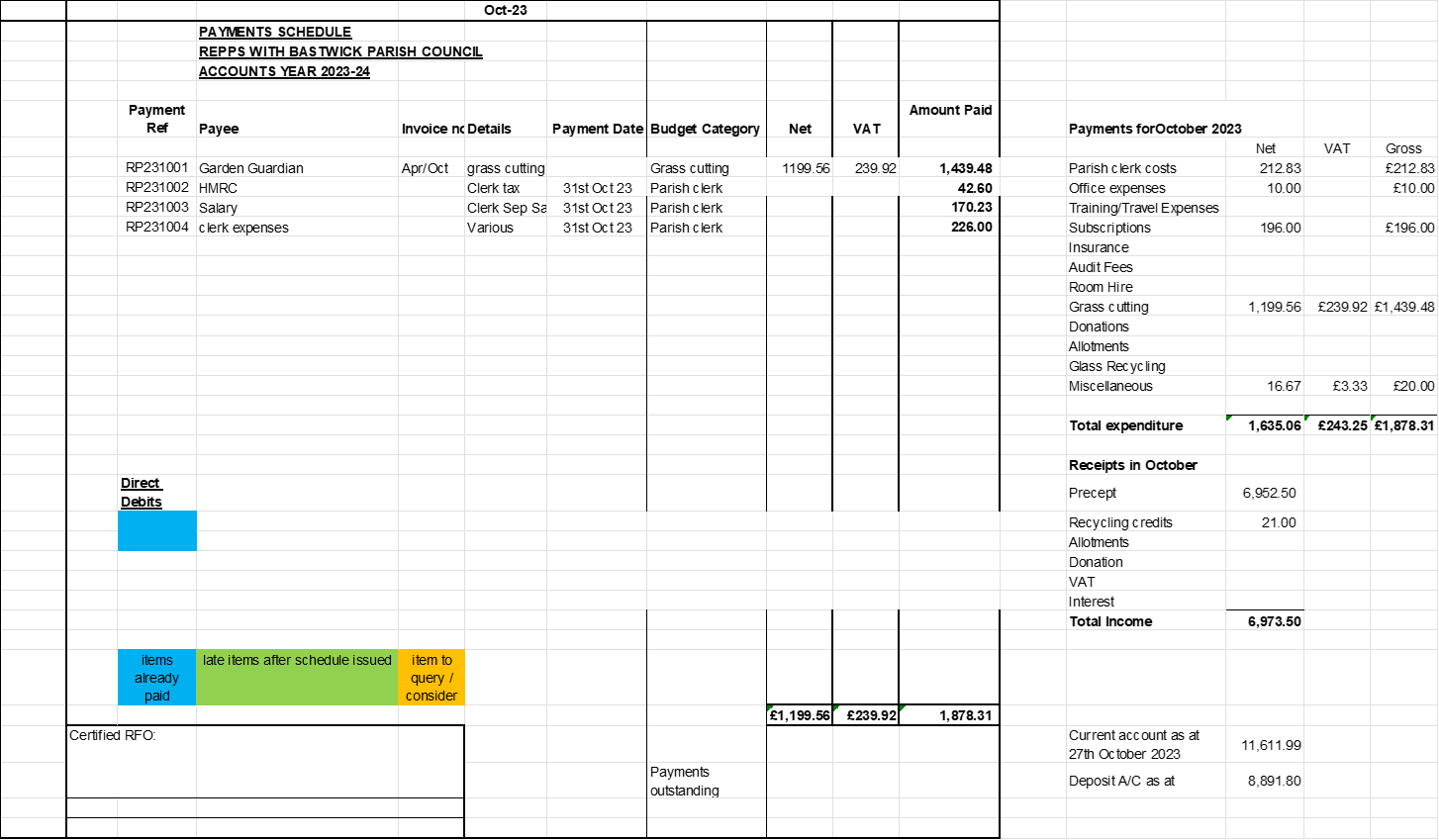 Repps cum Bastwick Parish CouncilRepps cum Bastwick Parish CouncilRepps cum Bastwick Parish CouncilRepps cum Bastwick Parish CouncilBank ReconciliationBank ReconciliationBank ReconciliationBank ReconciliationFinancial year ending 31 March 2024Statement Date:27th October 2023Bank Statement as at 27th October 2023Barclays Current Account11,611.99Barclays Deposit Account8,891.80 £  20,503.79 Less: Unpresented1014140 HMRC42.60101447 Garden Guardian719.74101453 HMRC£42.40 101454 Garden Guardian£719.74101455 Garden Guardian£1,439.48101456 Clerk Salary£170.23101457 HMRC£42.60101458 Clerk expenses£226.00 £    3,402.79 Net balances at 31 March 2024 £  17,101.00 CashbookOpening balance 1st April 2023 £    8,762.18 Add: Receipts17,680.91Less: Payments-£9,342.09Closing Balance 31 March 2024 £  17,101.00 Variance £               -   Cashbook includes variance from 2022/2023